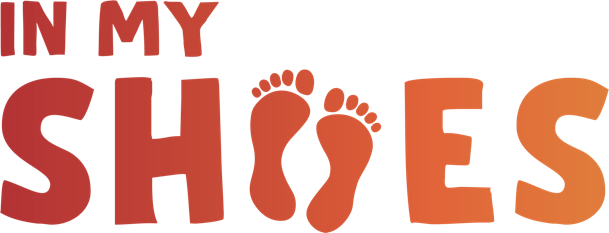 Suggested WhatsApp message for you to send to your parents:Our school is delighted to be taking part in this year’s In My Shoes campaign. Send us your used but in good condition sports shoes, they will be given to children in the townships in Southern Africa.See https://www.inmyshoescharity.org/parents for more details. Will look like: 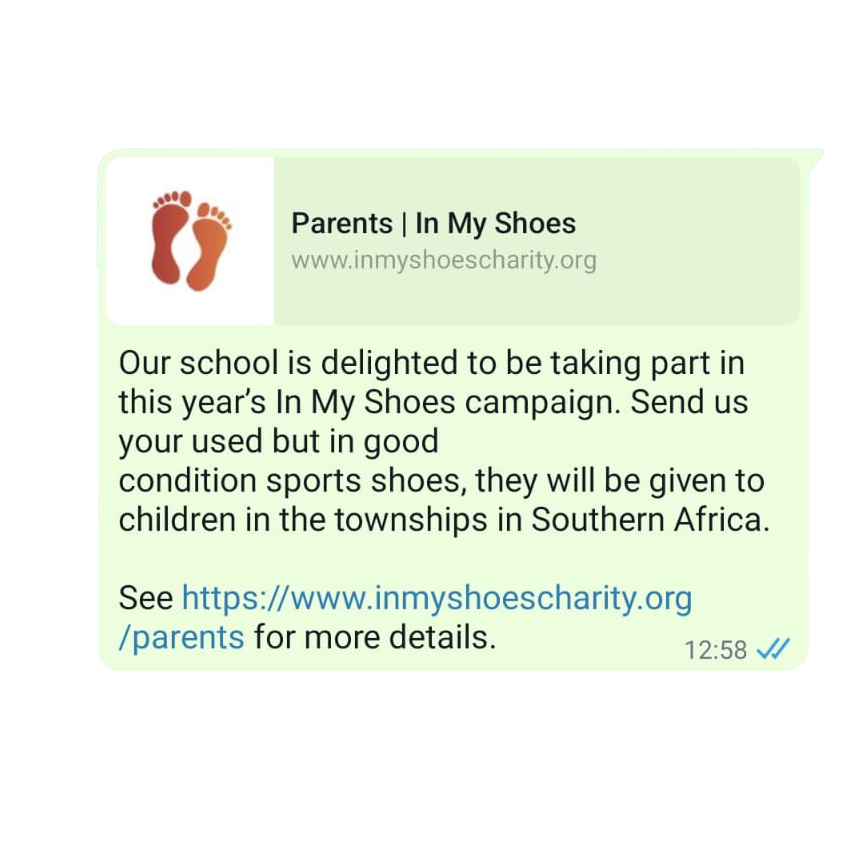 